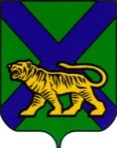 ТЕРРИТОРИАЛЬНАЯ ИЗБИРАТЕЛЬНАЯ КОМИССИЯ МИХАЙЛОВСКОГО РАЙОНАРЕШЕНИЕс. МихайловкаВ соответствии с частью 1 статьи 45, частью 13 статьи 46 Избирательного кодекса Приморского края территориальная  избирательная  комиссия Михайловского районаРЕШИЛА:1. Установить количество подписей избирателей, зарегистрированных на территории одномандатного  избирательного округа, указанного  в схеме одномандатных избирательных округов, необходимых для регистрации кандидатов, выдвинутых на дополнительных выборах депутатов Думы Михайловского муниципального района пятого созыва по одномандатным избирательны округам № 8, № 10, назначенных на 10 сентября 2017 г.:    2. Направить настоящее решение для опубликования в редакцию  газеты «Вперед».        3. Направить настоящее решение для размещения в информационно-телекоммуникационной сети «Интернет»  на официальных  сайтах Избирательной комиссии Приморского края: http://izbirkom.primorsky.ru/, администрации Михайловского муниципального района в разделе «Территориальная избирательная комиссия Михайловского района» по адресу: www.tik@mikhprim.ru.Председатель  комиссии	       Н.С. ГорбачеваСекретарь  комиссии                                                                   В.В. Лукашенко20.06.2017                                                                                  49/330               Об определении количества подписей избирателей,  необходимых для регистрации кандидатов, выдвинутых по одномандатным избирательным округам № 8, № 10 на дополнительных выборах депутатов Думы Михайловского муниципального района пятого созыва, назначенных на 10 сентября 2017 года. Номер одномандатного избирательного округаЧисло  избирателей, зарегистрированных на территории одномандатного избирательного округа, указанного в схеме одномандатных избирательных округов Количество подписей избирателей, необходимое для регистрации(0,5% от числа избирателей  округа, но не менее10 подписей) количество подписей избирателей, превышающее количество подписей, необходимое  для регистрации  не более чем на 4 подписи № 8 15941014№ 1017651014